Need  and 					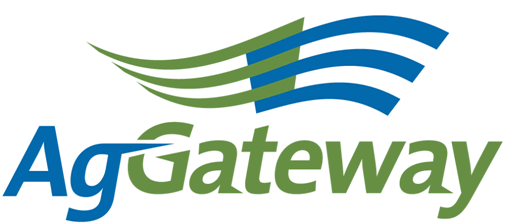 Membership & CommunicationsMeeting Agenda/Notes  Agenda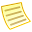  2010-05-14 (Friday)	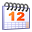  10:00 AM CST  60 minutes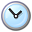   866.507.7214  2778310#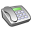   http://www.aggateway.org/Default.aspx?tabid=564 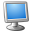 Contact: Chip Donahue  Chair  217.971.5788 cell DonahueCharlesH@JohnDeere.com   Attendees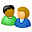 TimeTopicTopicTopic LeaderDesired OutcomeNotesMeeting NotesMeeting NotesNote-taker assignedAgGateway Antitrust PolicyAgGateway Antitrust PolicyC. DonahueAgreement to abide by itAll agreedReview Action ItemsC. DonahueReview of action items from last meetingNewsletter C. BartenhagenMay Newsletter ArticlesJune/July Articles CCP Meeting Update Annual Conference UpdateNew Member – SSTPrecision CouncilJune/July newsletter will include update on the hort council, CCP meeting.Press ReleasesC. DonahueIdentify any news items that might merit a press releaseAssign Press Release Lead?Press release for Annual Conference 90 – 120 days out. CCP meeting is a working meeting and doesn’t warrant a press release. Call it the 2010 mid year CCP meeting in literature and on web site. Keep consistent. M&C CPP MeetingC. DonahueInform Committee Tuesday, June 15, 2010 3:30 – 5:30pmStrategic Objective #4 M&C SupportExecutive VPIdentify actions the M&C committee can take or initiate to supportDeferredE mail list managementTim PiperDevelop process to enable members to manage e mail communications and assure individuals receive relevant communications.  Developed a template on the mailing list management. Waiting on a reply from Jim Wilson to determine if the AGW system can be used.   Additional BusinessCommitteeStatus UpdateCHS may be coming on board. Rod working with Crop Life  to increase membership. Commitments/ Action ItemsC. DonahueAgreement on commitments made (Action Items):Upcoming MeetingsC. DonahueAgreement on scheduleNext Meeting on June 15, 2010 at 3:30pm EST.